Title of the work in English *DO NOT MENTION THE NAME OF THE AUTHORS NEITHER THE INSTITUTION TO WHICH THEY BELONG*Abstract:Abstract of the paper in English no more than 300 words. Abstract of the paper in English no more than 300 words. Abstract of the paper in English no more than 300 words. Abstract of the paper in English no more than 300 words. Abstract of the paper in English no more than 300 words. Abstract of the paper in English no more than 300 words. Abstract of the paper in English no more than 300 words. Abstract of the paper in English no more than 300 words. Abstract of the paper in English no more than 300 words. Abstract of the paper in English no more than 300 words. Abstract of the paper in English no more than 300 words. Abstract of the paper in English no more than 300 words.Keywords: between 3 and 5 keywords. IntroductionContent of the introduction. Content of the introduction. Content of the introduction. Content of the introduction. Content of the introduction. Content of the introduction. Content of the introduction. Content of the introduction. Content of the introduction. Content of the introduction. Content of the introduction.Section 1Content of the section 1. Content of the section 1. Content of the section 1. Content of the section 1. Content of the section 1. Content of the section 1. Content of the section 1. Content of the section 1. Content of the section 1. Content of the section 1. Content of the section 1. Content of the section 1. Content of the section 1. Content of the section 1. Content of the section 1. Content of the section 1. Content of the section 1. Content of the section 1. Content of the section 1.Sub section 1.1 Content of the sub section 1.1. Content of the sub section 1.1. Content of the sub section 1.1. Content of the sub section 1.1. Content of the sub section 1.1. Content of the sub section 1.1. Content of the sub section 1.1. Content of the sub section 1.1. Table 1. Title of the table 1Source: UNDP (1990).Content of the sub section 1.1. Content of the sub section 1.1. Content of the sub section 1.1. Content of the sub section 1.1. Content of the sub section 1.1. Content of the sub section 1.1. Content of the sub section 1.1. Content of the sub section 1.1. Content of the sub section 1.1. Content of the sub section 1.1. Content of the sub section 1.1. Content of the sub section 1.1. Content of the sub section 1.1. Content of the sub section 1.1. Content of the sub section 1.1. Content of the sub section 1.1. Content of the sub section 1.1. Content of the sub section 1.1. Content of the sub section 1.1. Content of the sub section 1.1. Content of the sub section 1.1. Content of the sub section 1.1. Content of the sub section 1.1. Content of the sub section 1.1. Content of the sub section 1.1. Content of the sub section 1.1. Content of the sub section 1.1. Content of the sub section 1.1. Content of the sub section 1.1. Content of the sub section 1.1. Content of the sub section 1.1. Content of the sub section 1.1. Content of the sub section 1.1. Content of the sub section 1.1. Content of the sub section 1.1. Content of the sub section 1.1. Content of the sub section 1.1 (Jolly, 2010). Figure 1. Title of the figure 1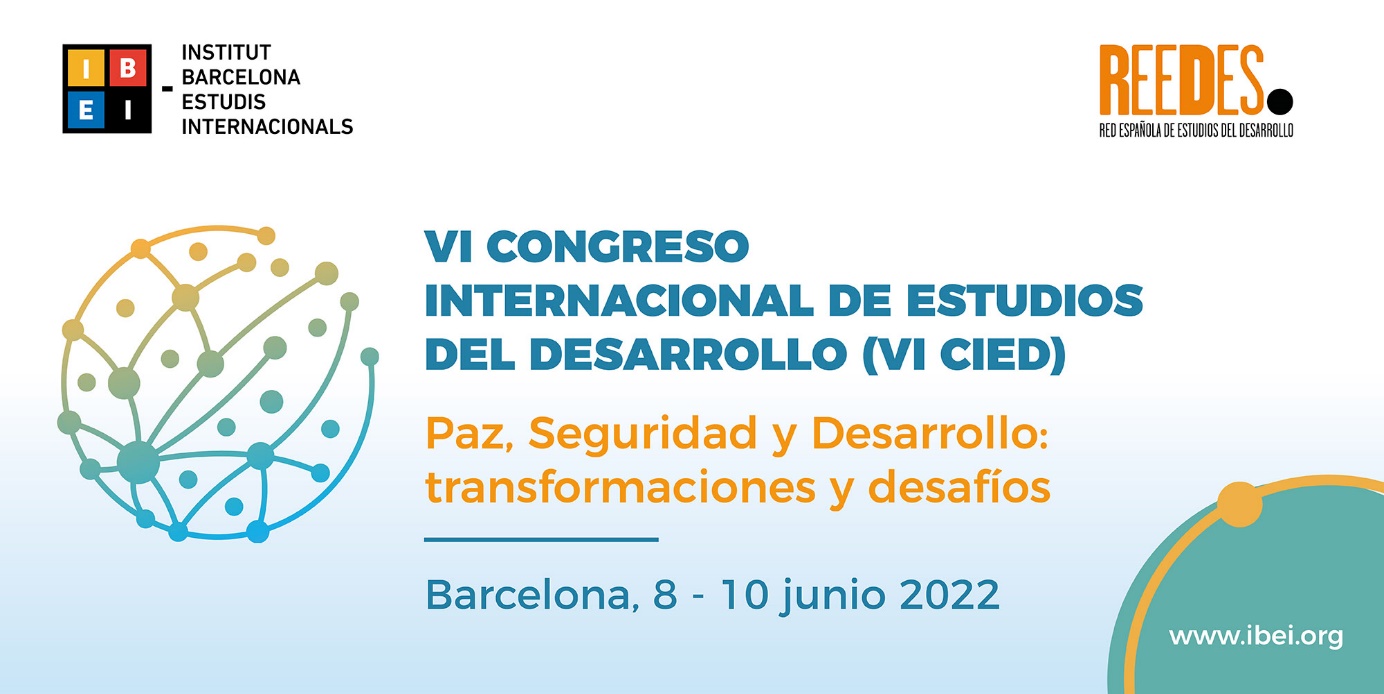 Source: own elaboration.Content of the sub section 1.1.  Content of the sub section 1.1. Content of the sub section 1.1. Content of the sub section 1.1. Content of the sub section 1.1. Content of the sub section 1.1. Content of the sub section 1.1. “Textual citations need to be in inverted commas” (UNDP, 1990, 20)Section 2Content of the section 2. Content of the section 2. Content of the section 2. Content of the section 2. Content of the section 2. Content of the section 2. Content of the section 2. Content of the section 2. Content of the section 2. Content of the section 2. Content of the section 2. Content of the section 2. Content of the section 2. Content of the section 2. Content of the section 2. Content of the section 2. Content of the section 2. Content of the section 2. Content of the section 2. Content of the section 2. Content of the section 2. Content of the section 2. Content of the section 2. ConclusionsConclusions. Conclusions. Conclusions. Conclusions. Conclusions. Conclusions. Conclusions. Conclusions. Conclusions. Conclusions. Conclusions. Conclusions. Conclusions. Conclusions. Conclusions. Conclusions. Conclusions. Conclusions. Conclusions. Conclusions. Conclusions. Conclusions. Conclusions. Conclusions. Conclusions. Conclusions. Conclusions. Conclusions. Conclusions. Conclusions. Conclusions. Conclusions. Conclusions. Conclusions. Conclusions. Conclusions. Conclusions.ReferencesJOLLY, RICHARD (2010): “Employment, Basic Needs, and Human Development: Elements for a New International Paradigm in Response to Crisis”, Journal of Human Development and Capabilities, 11 (1), 11-36. OCAMPO, JOSÉ ANTONIO (2008): “Los paradigmas del desarrollo en la historia latinoamericana”, En: ALTIMIR, ÓSCAR; IGLESIAS, ENRIQUE Y MACHINEA, JOSÉ LUIS (Eds.): Hacia la revisión de los paradigmas del desarrollo en América Latina, Santiago: CEPAL.ONU (1948): Declaración universal de los derechos humanos, París. RANIS, GUSTAV y STEWART, FRANCIS (2010): “Success and Failure in Human Development, 1970-2007”, UNDP Human Development Research Paper, 10. SEN, AMARTYA (1999): Development as Freedom, Oxford University Press, Oxford. STEFFEN, WILL; RICHARDSON, KATHERINE; ROCKSTRÖM, JOHAN; CORNELL, SARAH; FETZER, INGO; BENNETT, ELENA y BIGGS, REINETTE (2015): “Planetary boundaries: Guiding human development on a changing planet”, Science, 347 (6223), 1259855,1-10.UNDP (1990): Human Development Report 1990: Concept and Measurement of Human Development, Oxford University Press, Nueva York. AnnexesAnnex 1. Title of Annex 1Table contentTable  contentTable content